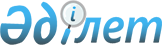 Об установлении квоты рабочих мест для инвалидов
					
			Утративший силу
			
			
		
					Постановление акимата Есильского района Северо-Казахстанской области от 19 марта 2019 года № 62. Зарегистрировано Департаментом юстиции Северо-Казахстанской области 20 марта 2019 года № 5259. Утратило силу постановлением акимата Есильского района Северо-Казахстанской области от 30 декабря 2019 года № 296
      Сноска. Утратило силу постановлением акимата Есильского района Северо-Казахстанской области от 30.12.2019 № 296 (вводится в действие по истечении десяти календарных дней после дня его первого официально опубликования).
      В соответствии с подпунктом 6) статьи 9 Закона Республики Казахстан от 6 апреля 2016 года "О занятости населения", подпунктом 1) статьи 31 Закона Республики Казахстан от 13 апреля 2005 года "О социальной защите инвалидов в Республике Казахстан", пунктом 7 статьи 37 Закона Республики Казахстан от 23 января 2001 года "О местном государственном управлении и самоуправлении в Республике Казахстан", Правилами квотирования рабочих мест для инвалидов, утвержденными Приказом Министра здравоохранения и социального развития Республики Казахстан от 13 июня 2016 года № 498 "Об утверждении Правил квотирования рабочих мест для инвалидов" (зарегистрирован в Реестре государственной регистрации нормативных правовых актов под № 14010) акимат Есильского района Северо-Казахстанской области ПОСТАНОВЛЯЕТ:
      1. Установить квоту рабочих мест для инвалидов от численности рабочих мест без учета рабочих мест на тяжелых работах, работах с вредными, опасными условиями труда, согласно приложению к настоящему постановлению.
      2. Признать утратившим силу постановление акимата Есильского района Северо-Казахстанской области "Об установлении квоты рабочих мест для инвалидов" от 26 декабря 2017 года № 330 (опубликовано 12 января 2018 года в Эталонном контрольном банке нормативных правовых актов Республики Казахстан в электронном виде, зарегистрировано в Реестре государственной регистрации нормативных правовых актов за № 4477).
      3. Настоящее постановление вводится в действие по истечении десяти календарных дней после дня его первого официально опубликования.  Квота рабочих мест для трудоустройства инвалидовот численности рабочих мест без учета рабочих мест на тяжелых работах, работах с вредными, опасными условиями труда
					© 2012. РГП на ПХВ «Институт законодательства и правовой информации Республики Казахстан» Министерства юстиции Республики Казахстан
				
      Аким района 

Е. Сагдиев
Приложение к постановлению акимата Есильского района Северо-Казахстанской области от "19" марта 2019 года № 62
Наименование организации
Количество рабочих мест
Процент квоты (%)
Количество рабочих мест согласно установленной квоты (человек)
Коммунальное государственное учреждение "Отдел занятости и социальных программ акиматаЕсильского района Северо-Казахстанской области"
74
2 %
1